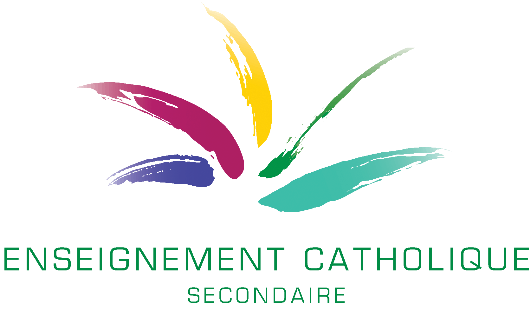 HISTOIREDans ce document, vous trouverez les éléments suivants :Précisions en ce qui concerne les apprentissages à mettre en place avant la fin de l’annéeContacts utilesTableau : les essentiels des apprentissages d’ici juin 2020Notes et conseils pour utiliser efficacement les situations d’apprentissage dans le cadre de cours à distancePrécisions en ce qui concerne les apprentissages à mettre en place avant la fin de l’annéeLes essentiels des apprentissages résumés sur la page suivante résultent d’un choix éclairé par des personnes de la FESeC qui ont l’expertise des programmes de la discipline, qui ont une vue globale du parcours d’apprentissage dans le secondaire et dans les différentes filières et qui contribuent depuis plusieurs années aux évaluations externes. Ces éléments sont donc ceux sur lesquels il faudra se focaliser d’ici la fin de l’année.Comment mettre en évidence les priorités des apprentissages d’ici la fin de l’année ?Parcourez les essentiels ci-dessous et repérez ceux pour lesquels vous avez déjà pu réaliser des apprentissages avant le confinement et pour lesquels vous disposez d’informations par des évaluations.Cochez ces éléments.Vous avez maintenant une vue des éléments qui n’ont pas encore été appris ou pour lesquels vous ne disposez pas d’information à propos du niveau de maitrise.Contacts utilesEn cas de problème, n’hésitez pas à prendre contactPrioritairement :Pour l’EDM : marianne.quitin@segec.bePour la formation historique et géographique (qualifiant): 
axelle.delval@segec.be ou celine.demoustier@segec.be Pour l’histoire : pascale.lambrechts@segec.be ou celine.demoustier@segec.bePour la formation géographique : marc.deprez@segec.beTableau : les essentiels des apprentissages d’ici juin 2020Seule la compétence de synthèse figure ci-dessous puisque les enseignants ont dû organiser leur planification en fonction des attendus du CESS de juin 2020. Cochez ce qui a déjà été appris et validé, ce qui reste constitue les priorités d’ici la fin de l’année.Notes et conseils pour utiliser efficacement les situations d’apprentissage dans le cadre de cours à distanceDans le tableau des « incontournables », des exemples de situations d’apprentissage sont proposés. Toutes les situations d’apprentissage sont accessibles sur https://histoire.fesec.be/category/situations-dapprentissage/6e/ Les situations d’apprentissage s’organisent de la manière suivante :Une contextualisation (objet général de l’apprentissage)Les supports documentaires : l’accent est porté sur les outils numériques que l’élève pourra utiliser à distance.Les consignes : elles précisent ce qui est attendu de l’élève en termes de production. Cette production est le reflet du niveau de maitrise de l’apprentissage.
Il faut s’assurer que la forme de la production ne constitue pas un obstacle à sa réalisation.Un exemple de production attendue.
Attention, si les élèves n’ont pas les savoir-faire et/ou le matériel suffisants pour atteindre la production attendue, il est nécessaire d’adapter les consignes.Un exemple de structuration des acquis.
Au-delà de l’exercice d’apprentissage, il est indispensable de structurer ce qui a été appris. Il est nécessaire de donner le temps aux élèves de revenir sur ce qui a été appris. Les exemples ne reprennent pas tout le développement qui s’impose dans cette partie et qui sera fonction des prérequis variables en fonction des classes. Un exemple de grille d’évaluation. 
Attention, cette dernière ne vise pas à sanctionner les élèves, mais à vous donner des indicateurs afin d’évaluer le degré de maitrise de ce qui a été appris. SI la maitrise n’est pas suffisante, cela indique qu’il faudra revenir sur les apprentissages d’une autre manière.Conseils pour utiliser efficacement ces situations d’apprentissage dans le cadre d’un enseignement à distanceDans la situation d’apprentissage proposée, faites un copier-coller des points 2 et 3 (les documents et les consignes). Adaptez éventuellement les consignes de manière à vous assurer qu’elles sont accessibles à l’ensemble de vos élèves. Vérifiez que l’élève a les savoir-faire suffisants pour réaliser la production attendue. Si ce n’est pas le cas, prévoyez un support (procédure, assistance en ligne…) pour permettre aux élèves de réaliser la tâche.Ajoutez à ces consignes le délai pour l’envoi de la production et les modalités pour la communication de la production.La grille d’évaluation est proposée afin de vous donner les indicateurs qui vous permettront d’apprécier la qualité des apprentissages et d’envisager, si nécessaire, d’autres situations pour remédier aux éventuelles lacunesAttendus (ce que l’élève est capable de faire en autonomie)Attendus (ce que l’élève est capable de faire en autonomie)Attendus (ce que l’élève est capable de faire en autonomie)Attendus (ce que l’élève est capable de faire en autonomie)En vue de la compétence ...En vue de la compétence ...En vue de la compétence ...En vue de la compétence ...SynthèseSur la base d’un corpus documentaire inéditSynthèseSur la base d’un corpus documentaire inéditSélectionner des informations pertinentes en fonction d’une question de recherche inédite Rédiger un texte mettant en évidence des permanences/des changements/ des évolutions et/ou des synchronismesRédiger une conclusion répondant de manière nuancée à la question de recherche.Exemple: Synthèse - Génération 68 - CESS 2014Sélectionner des informations pertinentes en fonction d’une question de recherche inédite Rédiger un texte mettant en évidence des permanences/des changements/ des évolutions et/ou des synchronismesRédiger une conclusion répondant de manière nuancée à la question de recherche.Exemple: Synthèse - Génération 68 - CESS 2014ConceptsConcepts de tout le cursusà partir de la 3e: Migration, Stratification sociale, ...ConceptsConcepts de tout le cursusà partir de la 3e: Migration, Stratification sociale, ...Reconnaître un concept dans une question de recherche ou un documentExemples: Wikipédia et l’insurrection hongroise – conceptualiser     Conceptualiser : La Grèce des colonelsRédiger des questions pertinentes sur la base d’un conceptReconnaître un concept dans une question de recherche ou un documentExemples: Wikipédia et l’insurrection hongroise – conceptualiser     Conceptualiser : La Grèce des colonelsRédiger des questions pertinentes sur la base d’un conceptConceptsConcepts de tout le cursusà partir de la 3e: Migration, Stratification sociale, ...ConceptsConcepts de tout le cursusà partir de la 3e: Migration, Stratification sociale, ...Identifier (analyser, caractériser, comparer, évaluer)…. les éléments constitutifs ...d'un processus de (dé-)/(néo-)colonisation /crise/croissanced'un phénomène migratoired'une politique impérialiste… une opinion/ un systèmecapitaliste/collectivistelibéral/socialiste/communiste… les stratifications et inégalités dans une société… le caractère démocratique ou autoritaire d’un système politiqueIdentifier (analyser, caractériser, comparer, évaluer)…. les éléments constitutifs ...d'un processus de (dé-)/(néo-)colonisation /crise/croissanced'un phénomène migratoired'une politique impérialiste… une opinion/ un systèmecapitaliste/collectivistelibéral/socialiste/communiste… les stratifications et inégalités dans une société… le caractère démocratique ou autoritaire d’un système politiqueAttendus (ce que l’élève est capable de comprendre et d’utiliser en contexte)Attendus (ce que l’élève est capable de comprendre et d’utiliser en contexte)Attendus (ce que l’élève est capable de comprendre et d’utiliser en contexte)Attendus (ce que l’élève est capable de comprendre et d’utiliser en contexte)Moments-clés : Moments-clés : Moments-clés : Moments-clés : L’Europe et le monde (1945-1989/1991)Les relations Est-OuestLes relations Est-OuestAvec les termes de :Guerre froide, Plan Marchal, blocs, pays satellites, Rideau de fer, RFA-RDA, Mur de Berlin, démocraties populairesOTAN vs Pacte de VarsovieL’insurrection hongroise de 1956 et sa répression Le coup d’Etat des colonels en Grèce en 1967 Coexistence pacifique, traité de non-prolifération nucléaireExemples: Contextualiser l’insurrection hongroise Analyse des sources de Wikipedia pour l’insurrection hongroiseWikipédia et l’insurrection hongroise – Quelle fiabilité ?L’Europe et le monde (1945-1989/1991)Les relations Nord-SudLes relations Nord-SudAvec les termes de :Tiers-Monde, Conférence de Bandung et non-alignement ;Comme exemples de décolonisation et repères chronologiques :Guerre d’Algérie, indépendance du Congo, crise du Canal de SuezL’Europe et le monde (1945-1989/1991)Genèse et étapes de la construction européenneGenèse et étapes de la construction européenneProcessus de construction avec les acronymes et termes :CECA, Traité de Rome, CEE, premier élargissementLes élargissements en lien avec les conditions d’entrée dans l’Europe.L’Europe et le monde (1945-1989/1991)Les étapes de la fédéralisation de la BelgiqueLes étapes de la fédéralisation de la Belgique Avant 1993 où la Belgique devient un Etat fédéral :Affaire de Louvain en 1968 ;Frontière linguistique et 1ère réforme de l’État ;comme points de repères chronologiques    Les Mutations de la société et des mentalités depuis 1945Avec les termes et repères :Trente Glorieuses, développement du nucléaire ;Crise charbonnière, politique(s) de migration contractualisée, grèves de 66 ;Mai 68 et les revendications des contestatairesExemple: Synthèse - Génération 68 - CESS 2014